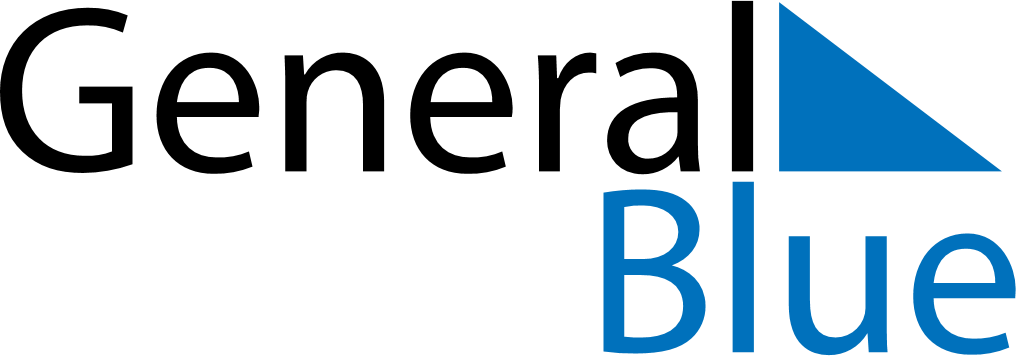 June 2018June 2018June 2018June 2018South AfricaSouth AfricaSouth AfricaSundayMondayTuesdayWednesdayThursdayFridayFridaySaturday112345678891011121314151516Youth Day1718192021222223Father’s Day2425262728292930